Pesterzsébet, 2017. október 8.Takaró Tamás, esperesMűvelje és őrizze aztLectio: Máté 15, 7-20aJézus mondja: “Képmutatók, igazán prófétált felőletek Ésaiás, mondván: Ez a nép szájával közelget hozzám, és ajkával tisztel engemet; szíve pedig távol van tőlem. Pedig hiába tisztelnek engem, ha oly tudományokat tanítanak, amelyek embereknek parancsolatai.És előszólítván a sokaságot, monda nékik: Halljátok és értsétek meg: Nem az fertőzteti meg az embert, ami a szájon bemegy, hanem ami kijön a szájból, az fertőzteti meg az embert.Akkor hozzájárulván az ő tanítványai, mondának néki: Tudod-é, hogy a farizeusok e beszédet hallván, megbotránkoztak?Ő pedig felelvén, monda: Minden plánta, amelyet nem az én mennyei Atyám plántált, kitépetik. Hagyjátok őket; vakoknak vak vezetői ők: ha pedig vak vezeti a vakot, mind a ketten a verembe esnek.Péter pedig felelvén, monda néki: Magyarázd meg nékünk ezt a példázatot.Jézus pedig monda: Ti is értelem nélkül vagytok-é még? Mégsem értitek-é, hogy minden, ami a szájon bemegy, a gyomorba jut, és az árnyékszékbe vettetik? Amik pedig a szájból jőnek ki, a szívből származnak, és azok fertőztetik meg az embert. Mert a szívből származnak a gonosz gondolatok, gyilkosságok, házasságtörések, paráznaságok, lopások, hamis tanubizonyságok, káromlások. Ezek fertőztetik meg az embert.”Alapige: Példabeszédek 4, 23“Minden féltett dolognál jobban őrizd meg szívedet, mert abból indul ki minden élet.”Kedves Testvérek! Van az embernek, minden embernek, egy Istentől kapott parancsa, amit a teremtéstörténetben mondott ki Isten. Azt ugyanis, hogy amit megteremtett, és amit adott és reánk bízott, azt a földet műveljük és őrizzük. Ez Istennek egy általános rendelkezése. Ez nem egy vallásos rendelkezés, nem a hívő embereknek szóló rendelkezés. Ez Isten minden teremtésének, minden embernek szóló általános rendelkezése, hogy amit Isten teremtett, a földet műveljük és őrizzük. Van tehát minden embernek egy máig érvényes, mert Isten nem vonta vissza, őrző feladata. Azt tudjuk Testvérek, hogy amit nem őriz meg az ember, az könnyen megromlik, tönkremegy, kárba vész, vagy végül el is vész. Amit itt Isten mond, hogy őrizzem, az tehát nem vallásos feladat, hanem egyetemes feladat: őrizni a természetet és őrizni az életet. Ez éppen úgy nem vallásos rendelkezés, mint a házasság intézménye. Az sem vallásos rendelkezés. Nem úgy van, hogy bizonyos vallásoknak, bizonyos felekezeteknek adta az Isten, és az egyház azért mondja újra és újra, mintegy kisajátítva magának, mert Istennek ez egy vallásos rendelkezése. De nem, ez minden népnek, minden időben, örökre szóló rendelkezése: férfi és nő házasságkötése. Ez Isten egyetemes rendelkezése vallásoktól, világnézetektől, örök időre szólóan teljesen függetlenül érvényes módon. Nagyra méltatta Isten az embert, amikor belehelyezte a földi életbe, megteremtve és azt mondta neki, hogy: „Őrizd ezt!” Ez egy nagyra méltatás. Mert akkor, amikor Isten ezt rábízta az emberre, hogy őrizze a teremtettséget, nem kevesebbet bízott rá, mint az Isten maga által szabályozott életének a megőrzését. Isten adott egy működő, szép életrendet. Ezt megteremtette és aztán azt mondta az embernek: „Ezt őrizd!” Isten működő, szép életrendjét őrizd!Azt is fontosnak tartotta Isten Szentlelke, hogy megírassa örök időkre szólóan, mindvégig, amíg ember él a földön és majd kezébe veszi a Bibliát, hogy a föld teremtésekor Isten a káoszból hívta elő a földet, a mindenséget. A sötétségből, az összevisszaságból, ezt a két szót használja a Biblia, hogy a „kietlenségből” és a „pusztaságból”. A „zűrzavarból”, a „sötétből”, a „rendetlenségből”. Méghozzá teremtő szavával hívta Isten elő a kozmoszt, és benne megalkotta a természet és az élet általa szabályozott rendjét. És amikor Isten befejezte mindezt, ránézett és megíratta: „Látta Isten, hogy minden igen jó.” Akkor mit kell őrizni? Ha minden sikeresen, jól végződött a teremtés hat napja után, ha minden rendben volt, ha minden nap is elmondta Isten, hogy „Ímé jó”, ha a legvégén elmondta, hogy „Minden nagyon jó”, akkor miért mondta azt, hogy őrizni kell? Mit? Kitől? Miért? Vajon miért? Mert, ha valami nem sikerült volna igazán, vagy lett volna benne hibaszázalék, akkor értem. De maga Isten mondja: „Látta Isten, hogy igen jó.” Mit kellett őriznie az embernek, és miért?Kedves Testvérek! Egyértelművé teszi az ige, hogy Isten rendjét kellett őriznie, az Isten teremtette életrendet kellett őriznie az embernek. Adott Isten egy csodálatos életrendet a mindenség legkisebb sejtjétől kezdve a legnagyobbig mindenbe. Adott egy csodálatos működő életrendet. Ezt kellett őrizni, és ezt kéne őriznünk ma is. És miért kell őrizni? Ki ellen kell őrizni? Miért kaptuk ezt az egyetemes rendelkezést? A sötétség erői vissza akarják húzni az Isten rendjének folyamatos támadásával a természetet is, az életet is, az embert is, vissza a káoszba, ahonnan Isten kiemelte, amikor alkotta a mindenséget. Vissza mindent a rendetlenségbe a rendből. Vissza mindent az egyértelműségből a zűrzavar felé. Vissza mindent a fényről a sötétség felé. Vissza mindent az egységből a széthullás felé, a pusztulásba és a kietlenségbe. Kezdetben az isteni rend őrzését Isten szava, komolyan vett szava, jelenléte, védelme, és az emberrel való közvetlen kapcsolata biztosította. De jött egy dráma: a bűnbeesés. A bűn győzelmének a drámája, sok szörnyűséges következménnyel járt. A legsúlyosabb következménye a bűnnek az lett, hogy megszakadt az ember közvetlen kapcsolata az Istennel. Ez minden bajunk gyökere. És ebből az következik mindig, hogy megromlik az ember másik emberrel való kapcsolata. Aztán megromlik a természettel való kapcsolata. Amikor az Istentől elszakad az ember, megromlik a másik emberrel való kapcsolata is, és megromlik a természettel való kapcsolata is. Pusztítjuk egymást is, meg a természetet is. Mintha bolondok lennénk, mintha valami szőrnyű dolog történt volna bennünk. És tényleg szörnyű dolog történt bennünk. Kiestünk Isten rendjéből. Ez lett a bűn következménye. Elveszítettük Istent, és aki elveszíti Istent elveszíti önmagát. Nézzétek, amióta kiestünk Isten rendjéből nem találjuk a helyünket. Mi következik ebből? Tele vagyunk helytelenséggel. A régiek mondták ezt, a drága öregjeink: „Ne helytelenkedj!” Nem vagy a helyeden. Mikor a helyünkből kiestünk, mint a madár a fészkéből, attól kezdve helytelenkedünk, nem találjuk a helyünket ebben a világban, az emberi kapcsolatainkban, a természetben. Rend helyett, amit Isten adott a teremtésben, rendetlenségekben élünk, és mindig megmagyarázzuk a rendetlenséget, hogy nincs olyan nagy baj. Ami nem Isten rendjében van, abból bizony mindig nagy baj van. Testvérek, az a szomorú helyzet, hogy minél messzebb sodródik az ember Istentől, annál nagyobb lesz benne a káosz. Annál nagyobb lesz benne a helytelenségek, a rendetlenségek sokasága. Annál zűrzavarosabb lesz az elménk, a szívünk, az élet körülöttünk, az élet általunk, meg ez a világ. A szívünkben, a gondolkodásunkban, az erkölcseinkben, mindenütt megjelenik, hogy kiestünk az Isten rendjéből, és rendetlenségekben élünk. Kiestünk a helyünkről, az Istennel való közösségből, és helytelenségek sokasága közepette telnek a napjaink, és éljük az életünket. Ma olyan világban élünk itt Európában, amely rohamosan távolodik Istentől. Így mitől távolodik? Azzal, hogy távolodik Istentől, távolodik Isten jóakaratától, távolodik Isten gondolataitól. És ezzel együtt azt látjuk, hogy napról napra több probléma van a világban: politikában, gazdaságban, emberi kapcsolatokban, népek kapcsolatában, egészségügyben, természetben, egyre több gond van, és nem tudjuk, hogy mit csináljunk vele. „Őrizd azt!” – adta parancsba Isten. Olyan kihívásokkal kell szembenézni ma, például az Európában élő embereknek, de egyáltalán az embereknek, amelyekre egyáltalán nem tudunk jó válaszokat adni. Olyan kihívásokkal néz szembe a tudomány, ahogy lép egyre előrébb, mert a tudása mellett nincs ott az erkölcse, hogy a tudását hogyan csatornázza be egy erkölcsi rendbe, mert kiesett a rendből. És minél beljebb megyünk az ismeretbe, egyre több olyan dologgal találkozunk, amelyekre nem tudjuk, hogy mit kellene válaszolni. Egyre nehezebben adunk jó válaszokat. Amikor Isten rendjét, távolodva magától Istentől, semmibe veszi az ember, embertelenedik, öntörvényűvé lesz és védtelenné. Ebben élünk. Ebben a védtelenségben pedig pontosan az történik velünk, hogy kiszolgáltatottak leszünk arra, hogy a káosz erői visszahúzzanak bennünket Isten rendjétől az összevisszaság, a sötétség rendetlenségeibe. Védtelenné leszünk. Mit mondott Isten? Az a feladatod, hogy őrizd a rendet, amit teremtettem, és rád bíztam. A természetben és az életben őrizd az én rendemet.Mondok egy-két rövid példát, hogy megértsétek, miként jön Isten segítségül nekünk. Nézzétek: ad Isten törvényt, rendet. Mi történik, ha az ember nem tartja be? A rendből a rendetlenség felé kezd eltolódni. Mi lesz belőle? „Hat napon át munkálkodjál, végezd minden dolgodat. De a hetedik nap az Úrnak, a Te Istenednek a napja.” Jön egy felsorolás: „Ne csinálj akkor…” Először is adjatok hálát az Istennek, hogy ti itt lehettek a hetedik napon. Nem magatoknak köszönhetitek ám csak. Ez nagy ajándék, kegyelem Istentől, hogy itt lehetünk, és megszentelhetjük a hetedik napot, ahogy Isten mondta. De mi történik azzal, aki átlépi Isten igéjét? „Hat napon át munkálkodjál.” Mi történik azzal, aki nyilván önhibáján kívül nem munkálkodik becsülettel hat napon át? Annak is meg kell élnie valahogy! De ha nem munkából, akkor miből tud még megélni? Lop, csal, hazudik, öl… Valahogy meg kell élnie. Két lehetőség van: vagy Isten rendje szerint hat napon át munkálkodik, vagy nem munkálkodva akar élni. Sokan úgy gondolják, úgy kell élni. Mi lesz belőle, ha átlépjük Isten rendjét? „A hetedik nap az Úrnak, a te Istenednek napja.” Mi lesz azokkal, akik a hetedik napot nem szentelik meg Istennek, például dolgoznak? Sokan most is dolgoznak. Lesz belőle szívinfarktus, kiborulás, családi válság. Nincs időm a gyerekre, az unokára, nincs időm a másikra, nincs időm semmire! Legfőképpen a saját lelkemre. Mert a hetedik nap Isten azt akarja, hogy az legyen az Úré. A lelki feltöltődés, a tisztulás, a gyógyulás, Isten eligazító szavának a meghallása napja. Vagy Isten rendje azt mondja: „Állattal és azonos neművel ne közösülj!” A homofília felébreszthető. Ma már tudja az orvostudomány, de nem beszélhet róla, hogy senki nem születik homoszexuálisnak. A hajlam viszont felébreszthető bárkinél. Egyébként minden bűnre felébreszthető a hajlamunk, mert ott van bennünk. Mi lesz belőle? Lesz belőle AIDS, lesz belőle genderizmus, lesz belőle női, férfi WC és egyebek középen. Mi lesz belőle? Élet lesz? Megy tovább az élet, ha ezen az úton megyünk tovább? „Elhagytak engem, az élet forrását.”Kedves Testvérek, a rendetlenségbe, a káoszba, az összevisszaságba, a sötétségbe, a helytelenségekbe haladó embernek Isten egy különös megoldást kínál. Azt mondja: „Őrizd jól a te szívedet, mert abból indul ki minden élet.” Isten adott nekünk egy őrszolgálatot: őrizzem mindennél inkább az életet, a szívemet, mert abból indul ki minden élet. Mi annyi mindent biztosítunk, annyi mindent őrzünk: a házasságunkat, a társunkat, a gyerekünket, fölsorolhatatlan. De Istennek gondja van arra, hogy őrizd mindennél inkább, mindenek fölött a szívedet, mert minden élet abból indul ki. Erre nem gondolunk. Az életbiztosítás legyen meg, a háztartási biztosítás, a gépkocsi biztosítás legyen meg. Meg biztosítani akarom, hogy ott ne hagyjon a feleségem, meg a férjem, meg biztosítani akarom a gyerekem jövőjét, karrierjét, meg sok mindent szeretnék biztosítani. Isten azt mondja: Mindennél inkább őrizd a szívedet, minden féltett dolognál jobban.A Biblia a szívről azt mondja, hogy az sokkal több mint egy szervünk, az értelem, az érzelem és az akarat központja is, ezért minden onnan indul el. Mi magyarok olyan szépen mondjuk, hogy örül a szíve, mintha érezne. Fáj a szíve, vagy hogy lelke van a szívének. Azt mondja Isten: „Minden féltett dolognál jobban őrizd a szívedet, abból indul ki minden élet.” Jézus diagnózisa a szívről lesújtó. Mi nagyon hamar kimondjuk egy emberről, hogy jó szívű ember, és ez alatt azt értjük, hogy jó ember. Másról azt mondjuk, hogy ez rossz szívű, és ezzel azt értjük, hogy rossz ember. Magunkról, meg kivétel nélkül azt gondoljuk, hogy jó szívű emberek vagyunk, vagyis jó emberek. Olvasom Jézus diagnózisát: „Amik a szájból jönnek ki, a szívből származnak, és azok fertőztetik meg az embert. Mert a szívből származnak a gonosz gondolatok: gyilkosságok, házasságtörések, paráznaságok.” Nem sorolom megint végig. A bűnös, gonosz gondolatok a szívből származnak és azt fertőzik meg, akinek a szívében ott vannak. Hiába fröccsentjük rá valakire a gonosz gondolatainkat, nem azt fertőzi első sorban, hanem engem. Mert a szív teljességéből szól a száj. Amivel teljes a szívem azt mondja ki a szám. Vagy hangosan, vagy csendben a másikról. Kedves Testvérek! Egyértelműen tanítja Isten igéje, hogy a gonosz gondolatokat nem mások csempészik a szívünkbe. Nekünk kell kinyitnunk a szívünk ajtaját, hogy azok bejöhessenek. Nem tud betörni sem. Semmilyen gonosz gondolat, paráznaság, tolvajlás, hazugság nem tud betörni sem a szívedbe. Ahhoz a szívedet neked ki kell nyitni. Akkor szépen be tud költözni. Nem véletlenül van ott, azért van ott, mert szeretettel fogadtad. Kinyitottad a szíved ajtaját, és azt mondtad, gyere. És jól beköltözött. Nem más tuszkolta belénk a gonosz gondolatokat, mondja az ige, mi nyitjuk ki előtte magunkat. Ne ártatlankodjunk! Ne játsszuk ezt, hogy milyen jó ember vagyok! Nyitogatjuk a szívünk ajtaját megannyi gonoszság előtt. És nem más vesz erőt rajtunk. Nincs bennünk semmi, ami előtt ne nyitottunk volna ajtót. Az a jó híre van az igének, hogy Jézus örök lakást akar venni a szívemben. Örök lakást, nem albérlő szeretne lenni, hanem örök lakást akar ott magának. Azért, hogy a szívem az Ő munkaterülete legyen. Azért, hogy megerősíthesse bennem, hogy: Őrző feladatod van: őrizned kell az életet, úgy, ahogy én adom, az én rendemben. Ne szégyelljétek a Krisztus evangéliumát, hirdessétek azt!De a szívünkre az ördög is igényt tart. Ő is szeretné nagyon birtokba venni, és birtokba tudni, hogy munkálkodjon benne. Hogy a káoszt teljessé tegye belül. Alapvetően az ördög mindig csak annyit akar elérni nálunk, hogy a szívünk megosztott legyen. Istennek is legyen benne hely, meg neki is. Mintha menne. Mintha a Szentlélek együtt tudna lakni a gonoszság lelkével. Nem tud. Testvérek, az a nagy kérdés, hogy kinek adom a szívemet, és kinek a számára őrzöm a szívemet. Azt újra és újra én döntöm el. Akinek odaadom a szívemet, az a maga képére fogja formálni. Ha a bűnös indulataimnak, a haragomnak, a vágyaimnak adom át a szívemet, el fogja foglalni, és olyanná formál engem. A gonosz, gonosz gondolatokkal fogja megrakni a szívemet. Ha neki őrzöm, neki nyitok ajtót, bejön és velem lakik. Tudna-e adni mennyországot a szívembe az ördög? Hogy tudhatna! Ha Jézus előtt nyitom ki a szívem ajtaját, az élet örömhírével tehermentesíti a szívemet. Hogy ne hulljon vissza a káoszba az életem.Ahhoz, hogy így alakuljon a szívem sorsa, át kell menni egy nagy szívtisztításon. Azt mondja a Biblia, hogy csak Jézus vére tisztít meg bennünket minden bűntől. Nem tudod kimosni hypóval, a legmodernebb vegyszerekkel, önszuggesztióval, elhatározásokkal. Nem tudod kitisztítani. Csak Jézus vére tisztít meg bennünket minden bűnünktől. Kinek adom a szívemet, és kinek a számára őrzöm a szívemet? Mert azt a szívet őrizni kell minden féltett dolognál jobban. mert minden élet ebből indul ki. Vigyázz, Testvér! Nő a sötétség, feslik Isten rendje ebben a világban. Beteg szívű emberek uralják a világot, lassan megbolondul az élet. Egyre kaotikusabb lesz minden körülöttünk. Kinek adod a szívedet? Kálvin azt mondta, ez volt a jelképe: tenyéren egy égő szív. „Szívemet, mint égő áldozatot neked adom, Uram!” Legyünk bátran kálvinisták! Isten pedig azt kéri: „Fiam, add a te szívedet nékem, és a te szemeid, az én útaimat őrizzék meg!” Ámen!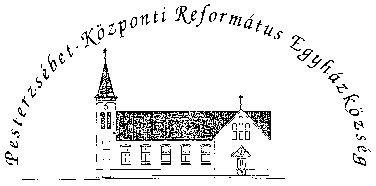 Pesterzsébet-Központi Református Egyházközség1204 Budapest, Ady E. u. 81.Tel/Fax: 283-0029www.pkre.hu   1893-2017